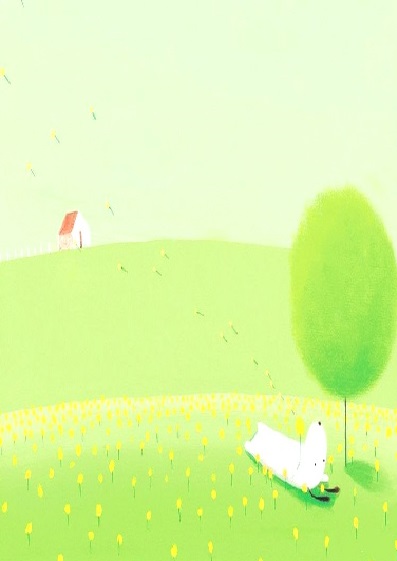 導師: 朱慶隆                 系別班級:電資二甲得獎感言:感謝班上各幹部盡力完成班級事務感謝班上努力上進的特教生感謝電資二甲同學陪我走過人生的一段路程感恩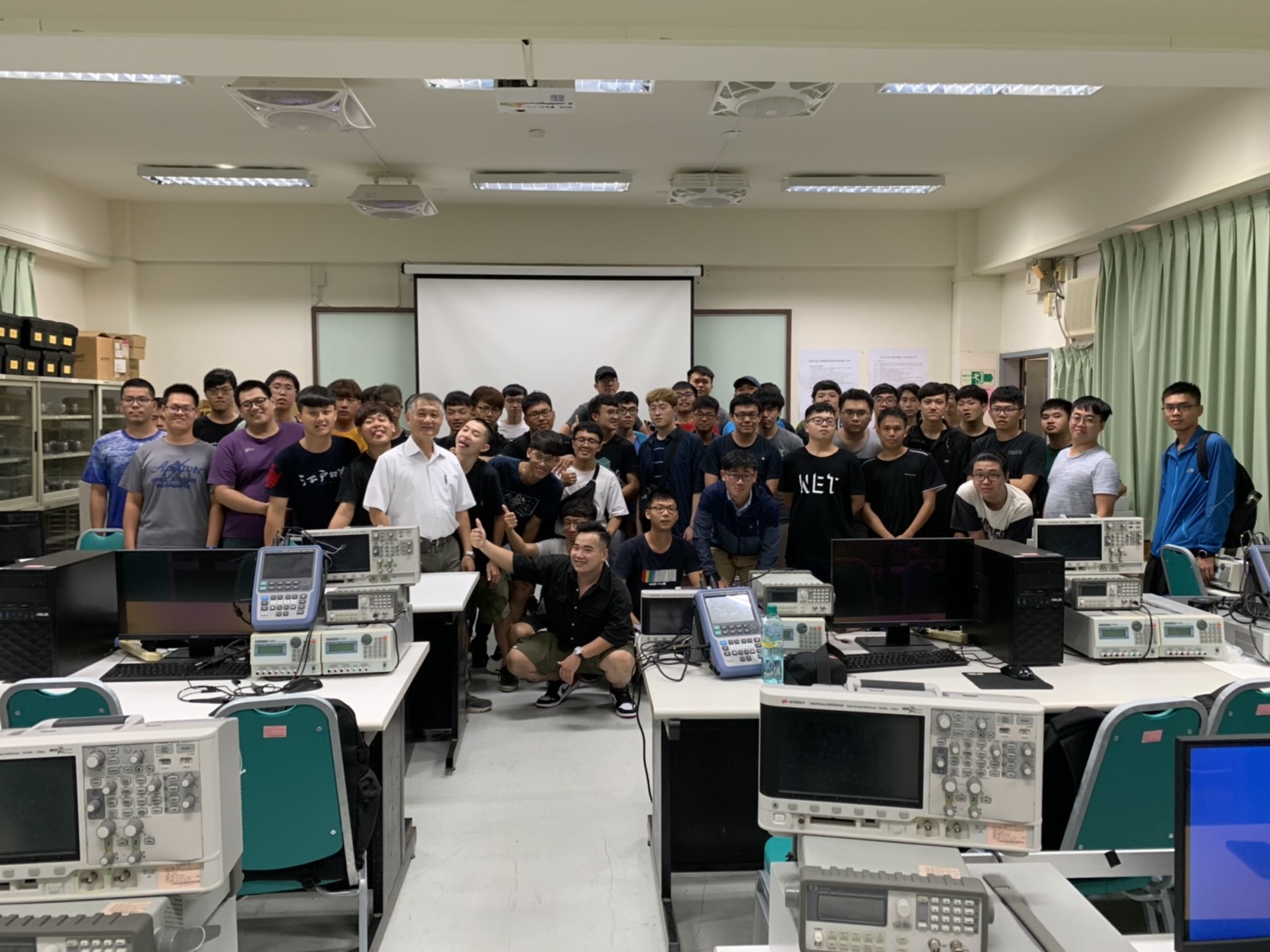 